ANKETNÍ LÍSTEK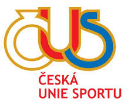 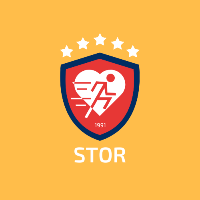 SPORTOVEC ROKYCANSKA ROKU 2020Kategorie (vyberte jednu možnost):Kategorie „Mládež“ je do 18 let. Kluby mohou poslat více anketních lístků.Jednotlivci:                Mládež            DospělíKolektiv:                    Mládež            DospělíOsobnost roku:        Mládež            Dospělí Trenér  RozhodčíOsobní údaje sportovce/členů družstva/trenéra/rozhodčího:Jméno, příjmení a rok narození:Sportovní odvětví:Krátký popis sportovní kariéry:Dosažené výsledky rok 2020:Klubové informace:Název klubu:IČO:Předseda (či pověřený pracovník):Kontakt – telefon a email:Vyplnil(a):